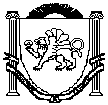                                                      Республика КрымБелогорский районЗуйский сельский совет  9-я сессия   2-го созыва РЕШЕНИЕ19 марта 2020  года                                                  	                       №  34«Об утверждении Порядка учета и расходования в 2020 году средств, поступающих в виде иных межбюджетных трансфертов на цели поощрения муниципальной управленческой команды Зуйского сельского поселения Республики Крым»В соответствии со статьями 9, 142.4 Бюджетного кодекса Российской Федерации, Федеральным законом от 6 октября 2003 года № 131-ФЗ «Об общих принципах организации местного самоуправления в Российской Федерации», статьями 11, 14 Закона Республики Крым от 28 ноября 2014 года № 16-ЗРК/2014 «О межбюджетных отношениях в Республике Крым», решением ____-й сессии 2-го созыва Белогорского районного совета Республики Крым от ______ 2020 года № ____ «Об утверждении Порядка  использования и распределения средств иных межбюджетных  трансфертов из бюджета Республики Крым бюджету муниципального образования Белогорский район Республики Крым на поощрение в 2020 году муниципальных управленческих команд Республики Крым, Уставом Зуйского сельского поселения, Зуйский сельский совет РЕШИЛ:    1. Утвердить прилагаемый Порядок учета и расходования в 2020 году средств, поступающих в виде иных межбюджетных трансфертов на цели поощрения муниципальной управленческой команды Зуйского сельского поселения Белогорского района  Республики Крым».   2. Контроль за исполнением настоящего решения возложить на постоянную комиссию по вопросам планирования бюджета и финансов, экономической и инвестиционной политике, налогам Зуйского сельского совета Белогорского района Республики Крым.     3. Настоящее Решение вступает в силу со дня его официального опубликования (обнародования)    4. Настоящее Решение подлежит обнародованию на официальном Портале Правительства Республики Крым на странице муниципального образования Белогорский район (http:belogorskiy.rk.gov.ru) в разделе «Муниципальные образования района», подраздел «Зуйское сельское поселение», а также на информационном стенде Зуйского сельского совета, расположенного по адресу: 279630, Республика Крым, Белогорский район,    п. Зуя, ул.Шоссейная,64.Председатель Зуйского сельского совета-глава администрации  Зуйского сельского                                   А.А. ЛахинпоселенияПриложение к решению 9 сессии Зуйскогосельского совета от 19.03.2020 № 34Порядок
учета и расходования в 2020 году средств, поступающих в виде иных межбюджетных трансфертов на цели поощрения муниципальной управленческой команды Зуйского сельского поселения Белогорского района  Республики Крым».         1. Настоящий Порядок разработан в соответствии с постановлением Совета министров Республики Крым от 28 февраля 2020 г. N 105 "О вопросах предоставления и распределения иных межбюджетных трансфертов из бюджета Республики Крым бюджетам муниципальных образований Республики Крым на поощрение в 2020 году муниципальных управленческих команд Республики Крым".Настоящим Порядком устанавливаются расходные обязательства Зуйского сельского поселения Белогорского района Республики Крым  подлежащих исполнению за счет средств иных межбюджетных трансфертов из бюджета муниципального образования Белогорский район Республики Крым  поощрения в 2020 году муниципальных управленческих команд Республики Крым, способствовавших достижению Республикой Крым показателя эффективности деятельности "Уровень доверия к власти (Президенту Российской Федерации, высшим должностным лицам (руководителям высших исполнительных органов государственной власти) субъектов Российской Федерации)", утвержденного Указом Президента Российской Федерации от 25 апреля 2019 года N 193.2. В соответствии с настоящим Порядком Администрация Зуйского  сельского  поселения Белогорского района Республики Крым (далее – Администрация) является органом, организующим исполнение указанных в пункте 1 настоящего Положения расходных обязательств.           3. Средства, поступающие в виде иного бюджетного трансферта в бюджет Зуйского сельского поселения Белогорского района Республики Крым отражаются в соответствии с классификацией в составе доходов бюджета Зуйского сельского поселения, носят целевой характер и не могут быть использованы на цели, не предусмотренные настоящим Положением.  4. В рамках исполнения расходного обязательства средства, указанные в пункте 3, направляются на выплату премии Главе и муниципальным служащим Зуйского  сельского поселения Белогорского района Республики Крым.           5. Администрация в срок не позднее следующего рабочего дня за днем фактического осуществления выплат на поощрение муниципальных управленческих команд, предоставляет в муниципальное образование Белогорский район Республики Крым  по форме, утвержденной приказом Министерства финансов Республики Крым от   04 марта 2020 года № 58 «Об утверждении формы Отчета о расходовании иных межбюджетных трансфертов на поощрение муниципальных управленческих команд».  6. Не использованные на конец отчетного финансового года иные межбюджетные трансферты, подлежат возврату в доход бюджета муниципального образования Белогорский район Республики Крым в установленном порядке..